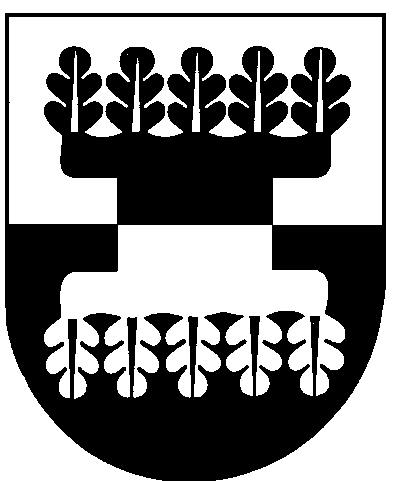 Šilalės rajono savivaldybėS ADMINISTRACIJOSDIREKTORIUSĮSAKYMASDĖL ŽEMĖS SKLYPO, ESANČIO ŠILALĖS MIESTE, LAKŠTINGALŲ G. 1,  FORMAVIMO IR PERTVARKYMO PROJEKTO TVIRTINIMO   2018 m. balandžio 11 d. Nr. DĮV - 453Šilalė	Vadovaudamasis Lietuvos Respublikos vietos savivaldos įstatymo 29  straipsnio 8 dalies 2, 15  punktais, Lietuvos Respublikos teritorijų planavimo įstatymo 20 straipsnio 6 dalies 5 punktu, Žemės sklypų formavimo ir pertvarkymo projektų rengimo ir įgyvendinimo taisyklių, patvirtintų Lietuvos Respublikos žemės ūkio ministro ir Lietuvos Respublikos aplinkos ministro . spalio 4 d. įsakymu Nr.3D-452/D1-513 „Dėl Žemės sklypų formavimo ir pertvarkymo projektų rengimo ir įgyvendinimo taisyklių patvirtinimo“, 2.6 papunkčiu, Nacionalinės žemės tarnybos prie Žemės ūkio ministerijos 2018 m. balandžio 10 d. Žemėtvarkos planavimo dokumento patikrinimo aktu Nr. FPA - 78 - (8.22.):            1. T v i r t i n u parengtą žemės sklypo formavimo ir pertvarkymo  projektą, kurio:            1.1. planavimo organizatorius – Šilalės rajono savivaldybės administracijos direktorius;            1.2. planavimo iniciatoriai – Biruta Cibitienė ir Arūnas Cibitis;            1.3. projekto pavadinimas – Žemės sklypo formavimo ir pertvarkymo projektas;            1.4. pertvarkoma teritorija  – Šilalės r. sav., Šilalės m., Lakštingalų g. 1;             1.5. planavimo tikslas – suformuoti įsiterpusį 0,0154 ha žemės sklypą ir jį sujungti su 0,4182 ha žemės sklypu (kadastro Nr.8760/0003:0157), esančiu Šilalės m., Lakštingalų g.1;              1.6. pagal projektą suformuoto žemės sklypo pagrindinė žemės naudojimo paskirtis – kita,  žemės naudojimo būdas – vienbučių ir dvibučių gyvenamųjų pastatų teritorijos;             1.7. žemės sklypo formavimo ir pertvarkymo projekto rengėjas – Artūras Zaramba, kvalifikacinio pažymėjimo Nr. 2R-FP-780.              2. N u s t a t a u:             2.1. suformuoto žemės sklypo sprendiniuose nurodytas specialiąsias žemės ir miško naudojimo sąlygas ir servitutus;             2.2. patvirtintas žemės sklypo formavimo ir pertvarkymo projektas įsigalioja jo paskelbimo Šilalės rajono savivaldybės  interneto svetainėje www.silale.lt dieną.             Šis įsakymas ne vėliau kaip per 20 darbo dienų nuo jo paskelbimo ŽPDRIS dienos gali būti skundžiamas Regionų apygardos administracinio teismo Klaipėdos rūmams, Galinio Pylimo g. 9, Klaipėda, Lietuvos Respublikos administracinių bylų teisenos įstatymo nustatyta tvarka.Administracijos direktorius                                                                                Raimundas Vaitiekus